Instrumenty krajowe i regionalne wspierające działalność innowacyjną i międzynarodową MŚP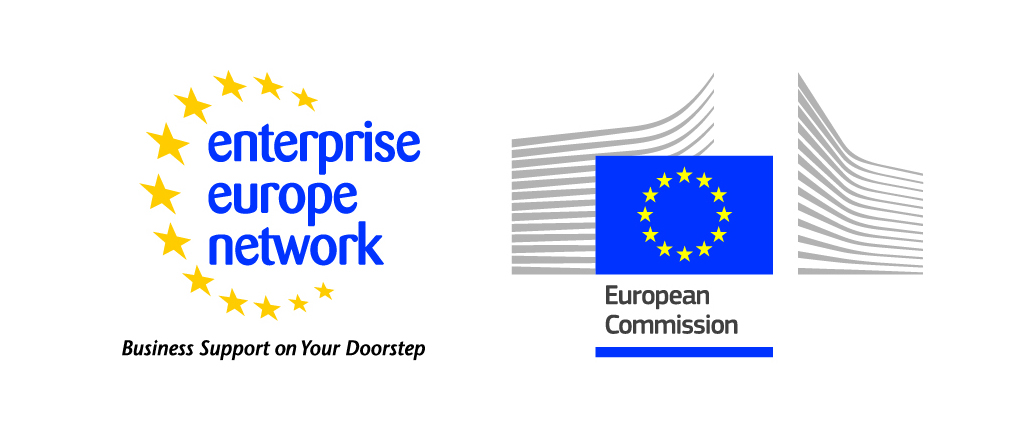                                Termin: 30.01.2017 r.           Miejsce: Dolnośląski Park Technologiczny Tpark,                                          ul. Szczawieńska 2, Szczawno-ZdrójFORMULARZ ZGŁOSZENIAZgłaszamy udział następujących osób:Pieczęć firmy 					          	                     Podpis osoby upoważnionejZgłoszenia prosimy przesłać do dnia 25.01.2017roku pocztą, e-mailem, faksem lub doręczyć osobiście na adres:ILOŚĆ MIEJSC OGRANICZONA - UDZIAŁ W KONSULTACJACH JEST BEZPŁATNYInformacja o instytucji zgłaszającejInformacja o instytucji zgłaszającejInformacja o instytucji zgłaszającejInformacja o instytucji zgłaszającejPełna nazwa firmy/instytucji:Pełna nazwa firmy/instytucji:Pełna nazwa firmy/instytucji:Pełna nazwa firmy/instytucji:Adres:Adres:E-mail:
E-mail:
Kod:Miejscowość:Miejscowość:Miejscowość:Tel:Faks:NIP:NIP:Reprezentuję firmę mikro, małą lub średnią zgodnie z definicją określoną w ROZPORZĄDZENIU KOMISJI (WE) NR 800/2008 z dnia 6 sierpnia 2008 r.Reprezentuję firmę mikro, małą lub średnią zgodnie z definicją określoną w ROZPORZĄDZENIU KOMISJI (WE) NR 800/2008 z dnia 6 sierpnia 2008 r.TAK NIE Imię i nazwiskoStanowiskoE-mailEnterprise Europe Network Wałbrzych / Dolnośląska Agencja Rozwoju Regionalnego S.A.ul. Szczawińska 2, 58-310 Szczawno-Zdrój, e-mail: tomasz.charkot@darr.pl, Faks: 74 64 80 451Telefon kontaktowy: 74 64 80 438 (Tomasz Charkot)